 	FASTSTÄLLD 2023-04-17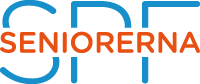 BooArbetsordning Styrelseledamot-	är en allmän resurs då styrelsen, eller delar därav, samlas för gemensamt arbete såsom inför utskick.-	deltar i bemanningen vid månads- och informationsmöten. Vid förhinder meddelas den ansvariga för resp. aktivitet. -	deltar om möjligt i av SPF:s anordnade informationsträffar/utbildningsdagar beroende på vilket funktionsansvar i övrigt man åtagit sigOrdföranden-	har det övergripande ansvaret för föreningens verksamhet-	ansvarar för att styrelsen följer föreningens stadgar och årsmötesbeslut-	har teckningsrätt för föreningen-	leder styrelsens arbete och tillser att protokoll förs-	är "föreningens ansikte utåt" -	leder styrelsens möten-	har utslagsröst-	tillser att styrelsebeslut verkställs -	ansvarar för att det görs en riskanalys för föreningens verksamhet-	ansvarar för att föreningen söker kommunala bidrag-	är ansvarig för presskontakter -	bör delta i SPF:s ordförandeträffar/utbildningsdagar bör delta i möten med samrådsgruppen Nacka samt SödertörnsgruppenVice ordförande-	är ersättare för föreningens ordförande och då gäller aktuella punkter i ordförandens arbetsordning- 	bör delta i sammanträden med samrådsgruppen Nacka samt Södertörnsgruppen.-	bör delta i SPF:s ordförandeträffar/utbildningsdagarSekreteraren-	förbereder och kallar till årsmöten. -	förbereder styrelsemöten tillsammans med ordföranden och gör upp dagordningen-	för protokoll på styrelsemöten. Distribuerar dessa till styrelsemedlemmarna och revisorerna-	gör upp förslag till verksamhetsberättelse-	ansvarar för arkivering av föreningens handlingar-	bör delta i SPF:s informationsdagar/utbildningar för sekreterarenKassören-	handlägger föreningens ärenden i bank och via bankgiro-	har teckningsrätt för föreningen i ekonomiska ärenden-	sköter bokföringen - registrerar verifikationer via bokföringsprogram-	förvaltar föreningens kontantkassa-	förser medlemssekreteraren med underlag avseende inbetalda vänmedlemsavgifter för uppdatering i SPF:s medlemsregister -	sammanställer resultat- och balansräkning samt kompletterande dokument-	lämnar löpande ekonomisk rapport till styrelsen och revisorer-	gör upp förslag till budget i samråd med övriga styrelsen-	gör upp och sänder in föreningens deklaration-	tecknar och följer upp föreningens avtal -	bör delta i SPF:s informationsdagar/utbildningar för kassörerMedlemssekreteraren-	handlägger ärenden om medlemsrekrytering inklusive utskick av brev till potentiella medlemmar-	sänder välkomstbrev och medlemskort till nya medlemmar-	handlägger med hjälp av SPF:s medlemsregister föreningens medlemsärenden inklusive årlig uppdatering av inbetalda medlemsavgifter -	sänder påminnelse till de medlemmar som inte betalat sin medlemsavgift efter påminnelse från förbundet-	är föreningens kontaktperson avseende medlemmarnas SPF-försäkringar-	ansvarar för gratulationsbrev vid födelsedagar, 70, 75 osv, fr o m 90 år även blommor.-	skall genomgå SPFs utbildning om medlemsregistret -	bör delta i SPF:s informationsträffar/utbildningsdagar för medlemssekreteraren Hemsidesansvarig uppdaterar föreningens hemsida i samarbete med övriga ledamöterdeltar i informationsträffar/utbildningar rörande hemsidan.Funktionsbeskrivning för programgruppen-	utser en sammankallande inom gruppen. Gruppen fördelar uppgifterna inom sig.-	utarbetar terminsvis program för månadsmöten, informationsmöten, vandringar, studiebesök, resor, konserter, teaterbesök och övriga aktiviteter-	kompletterar programmet med allmän information-	ansvarar för att programoriginal tas fram, klart för tryckning-	förser hemsideansvarig med underlag för uppdateringar-	ansvarar för distribution av programmet- 	bokar lokaler för aktiviteterna-	lämnar underlag så att kassören kan göra budget för verksamhetsåret-	ansvarar för att kontaktperson utses för genomförande av aktiviteter.-	ansvarar för annonsering i lokalpressen om informationsmöten-	tillser att någon/några deltar i SPF:s informationsträffar/ /utbildningsdagar för programgrupper.Omkostnader, styrelsen-	Inget styrelsearvode utgår-	För omkostnader utgår schablonersättning.	För kostnadsersättningen lämnas kontrolluppgift till skatteverket, vidare dras skatt från beloppet med 30% före betalning.      Det är upp till var och en att yrka avdrag för utgifter i samband med       inkomsternas förvärvande i självdeklarationen	Hit räknas resor till förenings- och styrelsemöten, resor till funktionärsutbildning, telefonsamtal i hemmet, användande av egen dator inklusive skrivare, frimärken m m	Denna ersättning budgeteras (beslutas på årsmötet).-	Utlägg och kostnader utöver ovan nämnda ersätts mot kvitton eller underlag för milersättning.	Hit räknas resor och förtäring i samband med möten där en medlem representerar föreningen utåt. Som exempel kan nämnas möte i kommunens seniorråd och distriktsmöte.Intäkter – kostnader, kommentarerAktiviteter ska i möjligaste mån vara självbärande. AttestordningUtbetalningar under 1000 kr attesteras av ansvarig funktionär. Utbetalningar över 1000 kr attesteras av ordföranden.Ordförandens kostnader attesteras av vice ordföranden. 